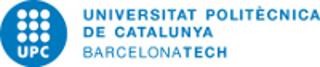 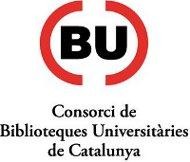 Modelo de declaración del autor o autora de la tesis y de determinaciónde los derechos que se reserva o cede, para la incorporación de la tesis en TDX (B3dd\TDX-TDR\InfLegal\Model_Declaracio1202.doc, Doc. 12/23, 24.02.12) 	con DNI/NIE/Pasaporte núm. 	, dirección electrónica 	.	 y domicilio en  				DECLAROQue	en	mi	condición	de	AUTOR	o	AUTORA	de	la	tesis	doctoral	denominada 	_ 	”(en adelante “la tesis”) aprobada por el tribunal reunido para evaluarla en sesión celebrada en esta Universidad el día 	, me corresponden de forma exclusiva los derechos de propiedad intelectual sobre sus contenidos.Que esta obra es original, sus contenidos son lícitos y no perjudican los intereses y derechos de terceros en materia de propiedad industrial, intelectual, secreto comercial o cualquier otro protegido por el ordenamiento, y que los textos, cuadros, imágenes, gráficos u otros materiales obra de terceros que puedan figurar han sido incorporados en base al derecho de cita y sin conculcar los derechos de estos terceros.Que me consta que el Real Decreto 99/2011 de 28 de enero, por el que se regulan las enseñanzas oficiales de doctorado establece en el artículo 14 que una vez aprobada, la tesis se debe incorporar a un repositorio institucional para que sea libremente consultable.Que me declaro informado/a que para cumplir esta obligación legal la difusión de la tesis se efectuará, por un acuerdo del Consell Interuniversitari de Catalunya, desde el repositorio Tesis Doctorals en Xarxa (TDX, www.tdx.cat).Que me consta que en circunstancias excepcionales determinadas por la comisión académica del programa, como pueden ser, entre otras, la participación de empresas en el programa o Escuela, la existencia de convenios de confidencialidad con empresas o la posibilidad de generación de patentes que recaigan sobre el contenido de la tesis, la universidad asegurará la no publicidad de estos aspectos durante el tiempo que sea necesario en cada caso.Que como titular de los derechos deseo que la tesis se difunda con: [marcar la opción]Todos los derechos reservados (Ninguna licencia Creative Commons)Licencia CC Reconocimiento - NoComercial - SinObraDerivada (by-nc-nd): No se permite un uso comercial de la obra original ni la generación de obras derivadas.Licencia CC Reconocimiento - NoComercial - CompartirIgual (by-nc-sa): No se permite un uso comercial de la obra original ni de las posibles obras derivadas, la distribución de las cuales se debe hacer con la misma licencia CC que regula la obra original.Licencia Creative Commons (CC) Reconocimiento (by): Se permite el uso comercial de la obra y de las posibles obras derivadas, la generación y distribución de las cuales también está permitida sin ninguna restricción.CC Reconocimiento - NoComercial (by-nc): Se permite la generación de obras derivadas siempre que no se haga un uso comercial. Tampoco se puede utilizar la obra original con finalidades comerciales.Licencia CC Reconocimiento - SinObraDerivada (by-nd): Se permite el uso comercial de la obra, pero no la generación de obras derivadas.Licencia CC Reconocimiento - CompartirIgual (by-sa): Se permite el uso comercial de la obra i de les posibles obras derivadas, la distribución de las cuales se ha de hacer con la misma licencia CC o con una licencia equivalente a la que regula la obra original.Y para que quede constancia, firmo el presente documento en 	, el día       de 	de 20 _.